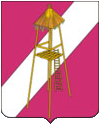 АДМИНИСТРАЦИЯ  СЕРГИЕВСКОГО СЕЛЬСКОГО ПОСЕЛЕНИЯКОРЕНОВСКОГО РАЙОНА   ПОСТАНОВЛЕНИЕ  22 октября 2018 года                                                                                № 88ст.СергиевскаяОб утверждении ведомственной целевой программы«Энергосбережение и повышение энергетической эффективности Сергиевского сельского поселения Кореновского района на 2019 год»Во исполнение Федерального закона от 23 ноября 2009 года № 261-ФЗ «Об энергосбережении и повышении энергетической эффективности и о внесении изменений в отдельные законодательные акты Российской Федерации», постановления Правительства Российской Федерации от 31 декабря 2009 года № 1225 «О требованиях к региональным и муниципальным программам в области энергосбережения и повышения энергетической эффективности», Приказа Министерства энергетики Российской Федерации от 30 июня 2014 года № 398 «Об утверждении требований к форме программ в области энергосбережения и повышения энергетической эффективности организаций с участием государства и муниципального образования, организаций, осуществляющих регулируемые виды деятельности, и отчетности о ходе их реализации», п о с т а н о в л я ю:1. Утвердить ведомственную целевую программу «Энергосбережение и повышение энергетической эффективности Сергиевского сельского поселения Кореновского района на 2019 год» (прилагается). 2. Общему отделу администрации Сергиевского сельского поселения Кореновского района  (Горгоцкая) обнародовать настоящее постановление и разместить на официальном сайте органов местного самоуправления Сергиевского сельского поселения Кореновского района в сети Интернет.               3. Контроль за выполнением настоящего постановления оставляю за собой.              4. Постановление  вступает в силу после его официального обнародования и распространяется на правоотношения, возникшие с 01 января 2019 года.ГлаваСергиевского сельского поселенияКореновского района				                                А.П. Мозговой				ПРИЛОЖЕНИЕк постановлению администрации Сергиевского сельского поселенияКореновского района от 22 октября 2018г. № 88ТИТУЛЬНЫЙ ЛИСТВЕДОМСТВЕННОЙ ЦЕЛЕВОЙ ПРОГРАММЫВЕДОМСТВЕННАЯ ЦЕЛЕВАЯ ПРОГРАММА«Энергосбережение и повышение энергетической эффективности Сергиевского сельского поселения Кореновского района на 2018 год»Администрация Сергиевского сельского поселения Кореновского района  22 октября 2018 года ПАСПОРТведомственной целевой программы «Энергосбережение и повышение энергетической эффективности Сергиевского сельского поселения Кореновского района на 2019 год»1. Характеристика проблемы (задачи)В настоящее время затраты на энергетические ресурсы составляют существенную часть расходов организации. В условиях увеличения тарифов и цен на энергоносители их расточительное и неэффективное использование недопустимо. Создание условий для повышения эффективности использованияэнергетических ресурсов становится одной из приоритетных задач развития организации. Основными поставщиками энергетических ресурсов и коммунальных услуг администрации Сергиевского сельского поселения являются: электрической энергии – ПАО «ТНС энерго Кубань»;отопление – ООО «Газпром межрегионгаз Краснодар»;воды – МУП «Жилищно-коммунальное хозяйство» Сергиевского сельского поселения. Оплата энергетических ресурсов потребляемых организацией осуществляется организацией самостоятельно.Потребности только администрации Сергиевского сельского поселения Кореновского района по оплате за электроэнергию  в 2016 году составили –183,200тысяч рублей (28,611 тыс.кВат*час*год),  в 2017 году составили –282,900тысяч рублей (36,071 тыс.кВат*час*год), в 2018 году –282,900тысяч рублей (36,071 тыс.кВат*час*год) Реализация политики энергосбережения на территории Сергиевского сельского поселения Кореновского района основана на принципах приоритета эффективного использования энергетических ресурсов, сочетания интересов потребителей, поставщиков и производителей энергетических ресурсов и на финансовой поддержке мероприятий по использованию энергоэффективных технологий и приборов учета расхода энергетических ресурсов и контроля за их использованием, обусловлена необходимостью экономии топливно-энергетических ресурсов и сокращения затрат бюджетных средств.Решение проблем энергосбережения в каждой организации, предприятии осуществляющем регулируемые виды деятельности требует согласования основных направлений деятельности на основе использования единой нормативно-правовой и методической базы.Специфика повышения энергоэффективности по разным направлениям деятельности вызывает необходимость выделения следующих направлений по реализации программных мероприятий:Повышение энергоэффективности в электроснабжении;Повышение энергоэффективности в организациях бюджетной сферы и сферы услуг;Нормативно-правовое и информационное обеспечение деятельности по повышению энергоэффективности.2.Основные цели и задачи ПрограммыЦель программы: Повышение эффективности использования энергетических ресурсов;Реализация энергосберегающей политики на территории поселения;Обеспечение точности, достоверности и единства учета отпускаемых              и потребляемых энергетических ресурсов;Оптимизация расходов на оплату энергетических ресурсов;Модернизация систем освещения на основе энергоэкономичных осветительных приборов (малые люминисцентные лампы, с последующим переходом на светодиодные лампы).Задачи программы: Внедрение энергосберегающих технологий, снижение потребления топливно-энергетических ресурсов;Анализ фактического энергопотребления на объектах администрации Сергиевского сельского поселения Кореновского района, организациях осуществляющих регулируемые виды деятельности;Формирование информационной базы нормативно-правовых актов по повышению эффективности использования энергоресурсов.Целевые индикаторы3. Ожидаемые результаты реализации ведомственной целевой программы      В ходе реализации Программы планируется достичь следующих результатов:- наличие в органах местного самоуправления, муниципальных учреждениях актов энергетических обследований и энергетических паспортов;
          - экономия энергоресурсов за период реализации Программы; 
          - снижение затрат местного бюджета на оплату коммунальных ресурсов.

4. Система программных мероприятийПеречень программных мероприятий5. Ресурсное обеспечение     Средства бюджета Сергиевского сельского поселения  Кореновского района не предусмотрены. Объемы финансирования Программы носят прогнозированный характер и подлежат уточнению. Объемы и источники финансирования ведомственной целевой программы6. Организация управления ведомственной целевой программойВедомственной программе по согласованию с финансовым отделом администрации Сергиевского сельского поселения Кореновского района может присваиваться отдельный код бюджетной классификации.Уточнение параметров утверждаемых ведомственных программ, в том числе индикаторов целей программы, осуществляется в порядке, установленном для утверждения данных программ.Ведомственная программа реализуется администрацией Сергиевского сельского поселения Кореновского района, которая несет ответственность за решение задач путем реализации ведомственной программы и за обеспечение утвержденных значений индикаторов ведомственной программы. В целях достижения  результатов Программы:обеспечивается оперативное управление реализацией  и координацией деятельности ответственных исполнителей Программы;размещаются  муниципальные заказы, необходимые для реализации Программы в соответствии с Федеральным законом «О размещении заказов на поставки товаров, выполнение работ, оказание услуг для государственных и муниципальных нужд», нормативно-правовыми актами Сергиевского сельского поселения Кореновского района;для проведения текущего мониторинга реализации программы ежеквартально до 25 числа,  следующего за отчетным кварталом, подготавливается  финансовым отделом отчет, который содержит перечень выполненных мероприятий программы с указанием объемов финансирования и источника финансирования и непосредственных результатов выполнения Программы,  анализ причин несвоевременного выполнения программных мероприятий (по показателям, не  достигшим запланированного уровня, приводятся предложения по их дальнейшему достижению);в срок до 1 февраля  года, следующего за отчетным, подготавливается итоговый отчет о выполнении мероприятий программы,  оценка эффективности и результативности реализации программы. Контроль за ходом реализации ведомственной программы осуществляется главой Сергиевского сельского поселения Кореновского района, а также может осуществляться в процессе комплексных проверок с участием контрольно-ревизионного органа поселения.Данные о выполнении ведомственных программ, включая меры по повышению эффективности их реализации, представляются финансовым отделом администрации Сергиевского сельского поселения Кореновского района в общий отдел администрации Сергиевского сельского поселения Кореновского района в составе докладов о результатах и основных направлениях деятельности.  Финансовый отдел администрации Сергиевского сельского поселения Кореновского района несет ответственность за достоверность данных о ходе реализации ведомственной программы.Общий отдел администрации Сергиевского сельского поселения Кореновского района совместно с финансовым отделом администрации Сергиевского сельского поселения Кореновского района готовит сводный отчет о финансировании, итогах и эффективности реализации мероприятий бюджетных ведомственных программ и представляет его на рассмотрение главе Сергиевского сельского поселения Кореновского района. На основании результатов мониторинга ведомственной  программы, могут быть вынесены следующие решения:об увеличении доли бюджета Сергиевского сельского поселения Кореновского района в финансировании ведомственной программы в последующих периодах ее реализации;о приостановлении реализации ведомственной программы;о реструктуризации ведомственной программы;о разработке новой аналогичной ведомственной программы.Досрочное прекращение реализации ведомственной программы может осуществляться в случае:внесения финансовым отделом администрации Сергиевского сельского поселения Кореновского района предложения о прекращении реализации ведомственной программы по результатам мониторинга и оценки эффективности ее реализации. В случае досрочного прекращения реализации ведомственной программы финансовый отдел администрации Сергиевского сельского поселения Кореновского района представляет главе Сергиевского сельского поселения Кореновского района предложения по сокращению (перераспределению) бюджетных ассигнований субъекта бюджетного планирования.Контроль за выполнением программы осуществляется в соответствии с  постановлением администрации Сергиевского сельского поселения Кореновского района от 10 апреля 2013 года № 44 «Об утверждении Порядка  разработки, утверждения и реализации ведомственных целевых программ».7. Оценка эффективности реализации ведомственной целевой программы Повышение уровня информированности населения об установленных Федеральным законом правах и обязанностях физических лиц, о требованиях, предъявляемых к собственникам жилых домов, собственникам помещений в многоквартирных домах, и иных требованиях Федерального закона от 23.11.2009 года № 261-ФЗ «Об энергосбережении и повышении энергетической эффективности и о внесении изменений в отдельные законодательные акты Российской Федерации»;повышение энергетической эффективности систем освещения зданий муниципальной собственности, а также объектов уличного освещения, замена ламп накаливания на энергосберегающие, в т.ч. светодиодные. Повышение эффективности использования энергоресурсов, развитие всех отраслей экономики по энергосберегающему пути будет происходить в том случае, если в каждой организации будут проводиться мероприятия по энергосбережению.Программа позволит эффективно использовать энергетические ресурсы, в сочетании интересов потребителей, поставщиков и производителей энергетических ресурсов и финансовой поддержке мероприятий по использованию энергоэффективных технологий и приборов учета расхода энергетических ресурсов и контроля за их использованием, что позволит экономить топливно-энергетические ресурсы и сократиться затраты бюджетных средств.Выполнение программы позволит повысить безопасность эксплуатации и надежность работы оборудования благодаря переходу на менее энергоемкое оборудование. Сократить потребление энергетических ресурсов в результате снижения потерь в процессе производства и доставки услуг потребителям. Обеспечить более рациональное использование водных ресурсов. Улучшить экологическое и санитарно-эпидемиологическое состояние территории.           ГлаваСергиевского сельского поселения Кореновского района                                                                    А.П. Мозговой                                                                 Наименование субъекта бюджетного планирования (главного распорядителя средств бюджета Сергиевского сельского поселения)Администрация Сергиевского сельского поселения Кореновского районаНаименование программыВедомственная целевая программа «Энергосбережение и повышение энергетической эффективности Сергиевского сельского поселения Кореновского района на 2019 год»Цели и задачи программыЦели: Повышение эффективности использования энергетических ресурсов;Реализация энергосберегающей политики на территории поселения;Обеспечение точности, достоверности и единства учета отпускаемых              и потребляемых энергетических ресурсов;Оптимизация расходов на оплату энергетических ресурсов;Модернизация систем освещения на основе энергоэкономичных осветительных приборов (малые люминисцентные лампы, с последующим переходом на светодиодные лампы).Задачи: Внедрение энергосберегающих технологий, снижение потребления топливно-энергетических ресурсов;Анализ фактического энергопотребления на объектах администрации Сергиевского сельского поселения Кореновского района, организациях осуществляющих регулируемые виды деятельности;Формирование информационной базы нормативно-правовых актов по повышению эффективности использования энергоресурсов.Целевые индикаторы и показателиКоличество установленных светодиодных светильников в системе наружного освещения;Объем потребления электроэнергии системой наружного освещения;Доля объемов электрической энергии, расчеты за которую осуществляются с использованием приборов учета, в общем объеме электрической энергии, потребляемой (используемой) на территории Сергиевского сельского поселения;Доля объемов воды, расчеты за которую осуществляются с использованием приборов учета, в общем объеме воды, потребляемой (используемой) на территории Сергиевского сельского поселения;Доля объемов природного газа, расчеты за которую осуществляются с использованием приборов учета, в общем объеме природного газа, потребляемого (используемого) на территории Сергиевского сельского поселения;Экономия электрической энергии;Экономия воды;Экономия природного газа.Наименование программных мероприятийАгитационная работа о необходимости экономии энергоресурсов, о выключении света, закрытии окон, входных дверей.Постоянный контроль, технический и финансовый учет эффекта от внедрения энергосберегающих мероприятий.Ежемесячный мониторинг показаний приборов учета.Контроль за соответствием установленных лимитов с фактическим потреблением.Корректировка установленных лимитов, учитывая выбывшее или вновь установленное оборудованиеПовышение энергетической эффективности систем освещения зданий муниципальной собственности, а также объектов уличного освещения, замена ламп накаливания на энергосберегающие, в т.ч. светодиодные.Сроки реализации программы2019 годОбъемы и источники финансирования0,0 рублейОжидаемые результаты реализации программы и показатели социально-экономической эффективностиВ ходе реализации Программы планируется достичь следующих результатов:- наличие в органах местного самоуправления, муниципальных учреждениях актов энергетических обследований и энергетических паспортов;
          - экономия энергоресурсов за период реализации Программы; 
          - снижение затрат местного бюджета на оплату коммунальных ресурсов.Повышение уровня информированности населения об установленных Федеральным законом правах и обязанностях физических лиц, о требованиях, предъявляемых к собственникам жилых домов, собственникам помещений в многоквартирных домах, и иных требованиях Федерального закона от 23.11.2009 года № 261-ФЗ «Об энергосбережении и повышении энергетической эффективности и о внесении изменений в отдельные законодательные акты Российской Федерации»;повышение энергетической эффективности систем освещения зданий муниципальной собственности, а также объектов уличного освещения, замена ламп накаливания на энергосберегающие, в т.ч. светодиодные.Реализация программных мероприятий даст дополнительные эффекты в виде:формирования действующего механизма управления потреблением топливно-энергетических ресурсов и сокращение бюджетных затрат на оплату коммунальных ресурсов;внедрения в строительство современных энергоэффективных решений на стадии проектирования; применения энергоэффективных строительных материалов, технологий и конструкций, системы экспертизы энергосбережения.повышение эффективности использования энергоресурсов, развитие всех отраслей экономики по энергосберегающему пути будет происходить в том случае, если в каждой организации будут проводиться мероприятия по энергосбережению.Наименование целевых индикаторовЕдиница измеренияЗначение индикатораЗначение индикатораНаименование целевых индикаторовЕдиница измерения2018г.2019г.Количество установленных светодиодных светильников в системе наружного освещенияшт190190Объем потребления электроэнергии системой наружного освещениятыс.кВт*ч35,771Доля объемов электрической энергии, расчеты за которую осуществляются с использованием приборов учета, в общем объеме электрической энергии, потребляемой (используемой) на территории Сергиевского сельского поселения%100100Доля объемов воды, расчеты за которую осуществляются с использованием приборов учета, в общем объеме воды, потребляемой (используемой) на территории Сергиевского сельского поселения%9090Доля объемов природного газа, расчеты за которую осуществляются с использованием приборов учета, в общем объеме природного газа, потребляемого (используемого) на территории Сергиевского сельского поселения%9595Экономия электрической энергиитыс.кВ*ч0,30,3Экономия водытыс.м30,010,01Экономия природного газатыс.м30,10,1№
п/пНаименование мероприятий Сроки реализации Объем финансированияИсполнитель 41Агитационная работа о необходимости экономии энергоресурсов, о выключении света, закрытии окон, входных дверейпостоянно0Администрация Сергиевского сельского поселения Кореновского района42Постоянный контроль, технический и финансовый учет эффекта от внедрения энергосберегающих мероприятий.постоянно0Администрация Сергиевского сельского поселения Кореновского района43Ежемесячный мониторинг показаний приборов учета.Ежемесячно в течение 2019 года0Администрация Сергиевского сельского поселения Кореновского района44Контроль за соответствием установленных лимитов с фактическим потреблением.постоянно0Администрация Сергиевского сельского поселения Кореновского района55Корректировка установленных лимитов, учитывая выбывшее или вновь установленное оборудование постоянно0Администрация Сергиевского сельского поселения Кореновского района66Повышение энергетической эффективности систем освещения зданий муниципальной собственности, а также объектов уличного освещения, замена ламп накаливания на энергосберегающие, в т.ч. светодиодные.По необходимости в течение 2019года0Администрация Сергиевского сельского поселения Кореновского районаИсточники финансированияОбъемы финансирования, тыс.руб.Объемы финансирования, тыс.руб.Объемы финансирования, тыс.руб.Объемы финансирования, тыс.руб.Источники финансированиявсего1-й год2-ой год3-й год12345Федеральный бюджет(на условиях софинансирования)--Краевой бюджет(на условиях софинансирования)--Местный бюджет--Внебюджетные источники финансирования--Всего по программе--Наименование показателяБазовый показатель за 2018 годПлан 2019 годналичие в администрации Сергиевского сельского поселения, муниципальных бюджетных учреждениях:энергетических паспортовЭнергетический паспорт на объекты администрации Сергиевского сельского поселения\ имеется Энергетический паспорт на объекты администрации Сергиевского сельского поселения\ имеетсяналичие в администрации Сергиевского сельского поселения, муниципальных бюджетных учреждениях актов энергетических обследованийимеетсяимеетсяПовышение энергетической эффективности систем освещения зданий муниципальной собственности, а также объектов уличного освещения, замена ламп накаливания на энергосберегающие, в т.ч. светодиодные.229 шт. светильников уличного освещения, в том числе 180 шт. энергосберегающие229 шт. светильников уличного освещения, в том числе 180 шт. энергосберегающие